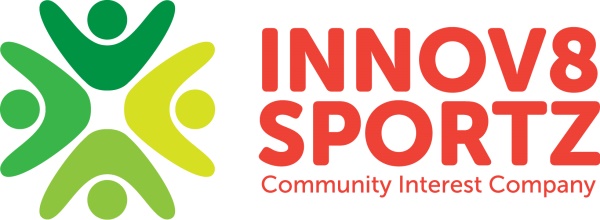 Code of Conduct – Staff and VolunteersPositions of TrustAll those who work with children/young people are in a position of trust that has been invested in them by their parents, Innov8 Sportz C.I.C and the child/young person themselves.  This relationship can be described as one in which the individual is in a position of power and influence by virtue of their position.  Staff and Volunteers are in a position of trust and must recognise there are certain boundaries between themselves and participants which must not be crossed.  The relationship, in essence, is no different to that between a teacher and the young people in their care, in relation to the abuse of trust.Staff and Volunteers must not encourage a physical or emotionally dependant relationship to develop between them and those in their care.All those within Innov8 Sportz C.I.C have a duty to raise concerns about the behaviour of Staff or Volunteers, which may be harmful to the child/children/young people in their care, without prejudice to their own position.All staff and volunteers must note that there are clear prohibited practices, which must not be breached.  If there is a breach of the prohibited practice or codes of conduct, this should be reported.All incidents reported will be taken seriously and managed within the Complaints and Disciplinary Procedures in accordance with Staff HandbookStaff and Volunteers will:Treat everyone equally regardless of age, ability or disability, gender, race, religion, ethnic origin, social status or sexual orientation.  Every individual has the right to be protected from abuseRespect the rights, dignity and worth of every personBe a positive role modelGive all young people equal opportunities to participateMake it clear that abusing young people in any way is unacceptable and will result in disciplinary actionInvolve young people in planning, leadership, evaluation and decision making related to activityAvoid violence and rough playHelp injured players Report any concerns you may have in relation to a young person or an adult involved in the session, accurately, objectively and in full, using Innov8 Sportz CIC’s Child Welfare and Child Protection Concerns Sheet, in line with Innov8 Sportz C.I.C’s Child Protection Policy.Disclose any changes to personal circumstances that may have a direct effect on your ability to carry out your role, especially in relation to any event which may lead to your disqualification as suitable to work with children or vulnerable adults.Ensure that equipment and facilities meet safety standards and are appropriate to the age and ability of all young playersEnsure there is appropriate and correct supervision of young people during the sessionProvide positive feedback to all young people during the programmeIf you see any form of discrimination do not condone it or allow it to go unchallengedCreate pathways for young people to participatePromote Codes of Behaviour to parents and participants, where appropriate.Ensure that if they are taking any medication which may affect their ability to care for children, they will seek medical advice. Please be advised, Innov8 Sportz C.I.C will ensure that staff and volunteers only work directly with children if medical advice confirms that the medication is unlikely to impair that individual’s ability to look after children properly.Ensure medication on the premises is securely stored, and out of reach of children, at all times.Staff and Volunteers will NOT:Ridicule or shout at a participant.Expose participants to extreme heat or cold or unacceptable risk of injurySmoke while working/participating in a sessionPossess or consume alcohol or illegal or performance enhancing substances while working/participating in a sessionUse foul, sexist or racist language or gestures at any timeCondone behaviour that contravenes the codes of conduct/prohibited practiceUse illegal or dangerous tacticsEngage in any form of sexually related contact with participant.  This is strictly forbidden as is sexual innuendo, flirting or inappropriate gestures and termsGive young people alcohol or cigarettes or illegal or performance enhancing drugsAttempt to contact participants under the age of 18 or their parents/guardians via their personal social media, or any other means outside Innov8 Sportz CIC, in order to develop any sort of relationship. They will not make any efforts to find participants’ or parents/guardians’ social media profiles.  They will not accept friend requests or requests to follow.Prohibited PracticeSpending time alone with young people away from others.Taking young people to your home where they will be alone with you.Inviting or allowing young people to stay with you at your home.Engaging in rough, physical or sexually provocative games with young people.Sharing a room with a young person unless the individual is the parent/guardian.Allowing or engaging in any form of inappropriate physical touching or sexual contact or behaviour.Using or allowing young people to use inappropriate language unchallenged.Making sexually suggestive comments to a young person, even in fun.Allowing allegations made by a young person to go unchallenged, unrecorded or not acted upon.Doing things of a personal nature for young people that they can do for themselves, unless you have been requested to do so by the parents/carer. (It is recognised that some young people will always need help with things such as lace tying and it is also recognised that this does not preclude anyone attending to an injured/ill young person or rendering first aid)Departing a session or agreed rendezvous point until the safe dispersal of all young people is complete.Causing an individual to lose self-esteem by embarrassing, humiliating or undermining the individual.Treating some young people more favourably than others.Agreeing to meet a young person, on their own, on a one to one basis.Allowing unregulated photographs to be taken of children.This policy was adopted by: Innov8 Sportz CIC in September 2016 and was reviewed in November 2017 and February 2019. To be reviewed next: September 2019. Signed: